Returskjema for Winzo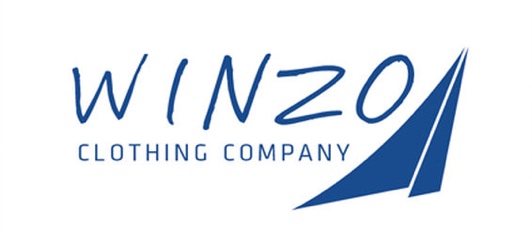 Slik gjør du:Fyll ut og returner dette skjemaet dersom du enten ønsker å returnere varen, reklamere eller bytte varen. Legg varen(e) du ønsker å returnere i samme emballasje som du mottok varen i, og send pakken tilbake til oss med ønsket fraktmetode. Ved retur/bytte, betaler du for frakten selv. Vilkår for å benytte seg av angreretten:Ved bytte må varen være i samme stand som da du mottok den – Det vil si at originalemballasjen må leveres sammen med varen, merkelapper hengende på, luktfri og uten merker. Varsel om returnering må skje innen 14 dager etter mottatt vare. Det kan enten gjøres ved å sende mail til post@winzo.no med utfylt returskjema som vedlegg, eller vedlagt ferdig utfylt med varen du returnerer, innen 14 dager. Angrefristen begynner å løpe fra dagen du mottok varen. RETURSKJEMAFyll ut din informasjon:Jeg ønsker å:Returnere varenReklamasjon(feil/ødelagt vare)						Bytte (farge el. størrelse) Returnere varen:Hva er årsaken til at du ønsker å returnere varen?For litenFor storKommentar til returnering:Bytte vare, hvilken vare, farge og størrelse ønsker du å bytte til?:Varen ble mottatt den(dato):Dagens dato: Kjøpers underskrift:Utfylt skjema sendes til:Tønnevold AgenturerHoffsjef Løvenskiolds vei 18 B, 0382 OsloE-post: post@winzo.no, Har du spørsmål? Send oss en e-post på post@winzo.noFor mer info om retur, bytte eller reklamasjon på varen, gå inn på https://www.winzo.no/customer-care Navn:Kontonr(ved fakturakjøp):Tlf:Adresse(ved bytte av vare og reklamasjon):E-post:Postnr. og poststed:Varenavn:Størrelse:Farge